Unit 1 Lesson 10: Center Day 2WU Choral Count: Count by 10 (Warm up)Student Task Statement1 Revisit What’s Behind My Back, 10 CubesStudent Task Statement2 Centers: Choice TimeStudent Task StatementChoose a center.Five in a Row: Addition and Subtraction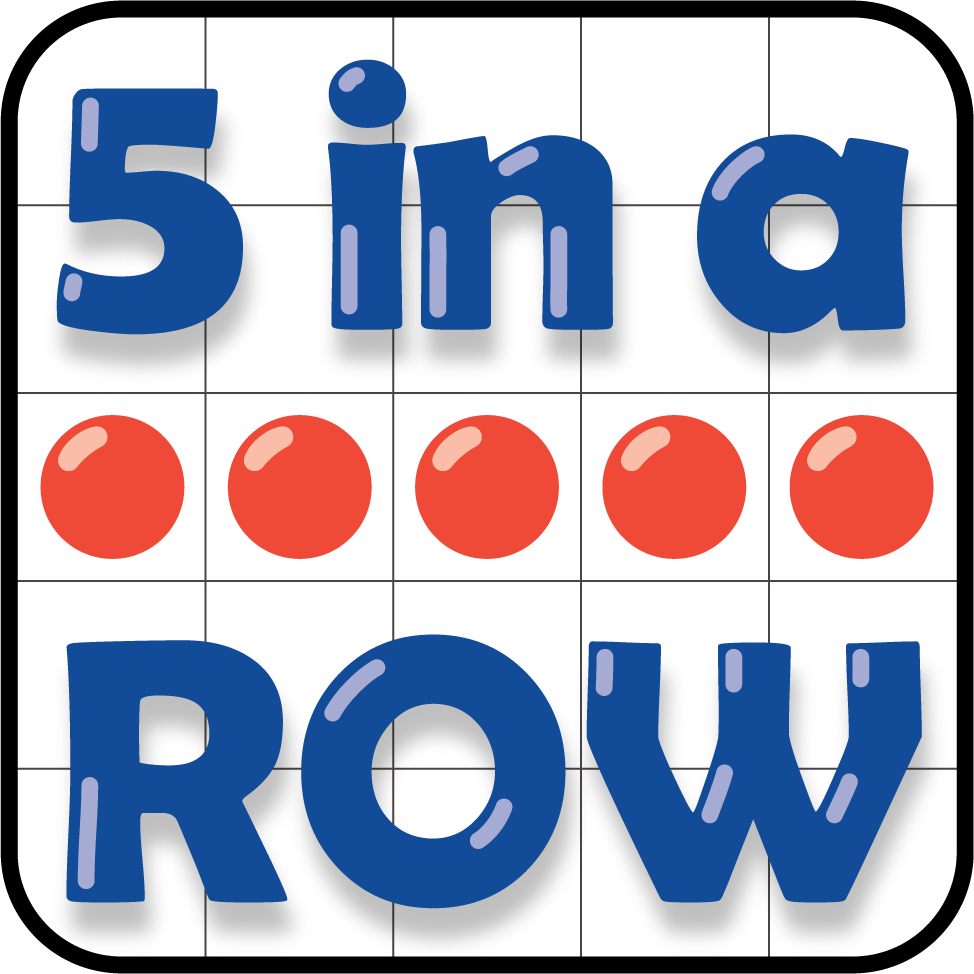 Check it Off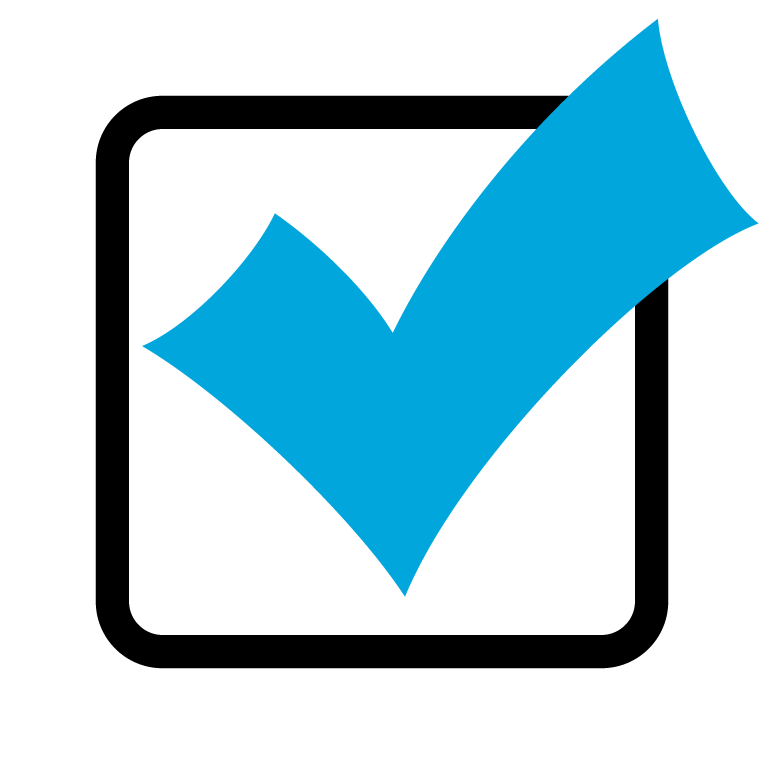 What's Behind My Back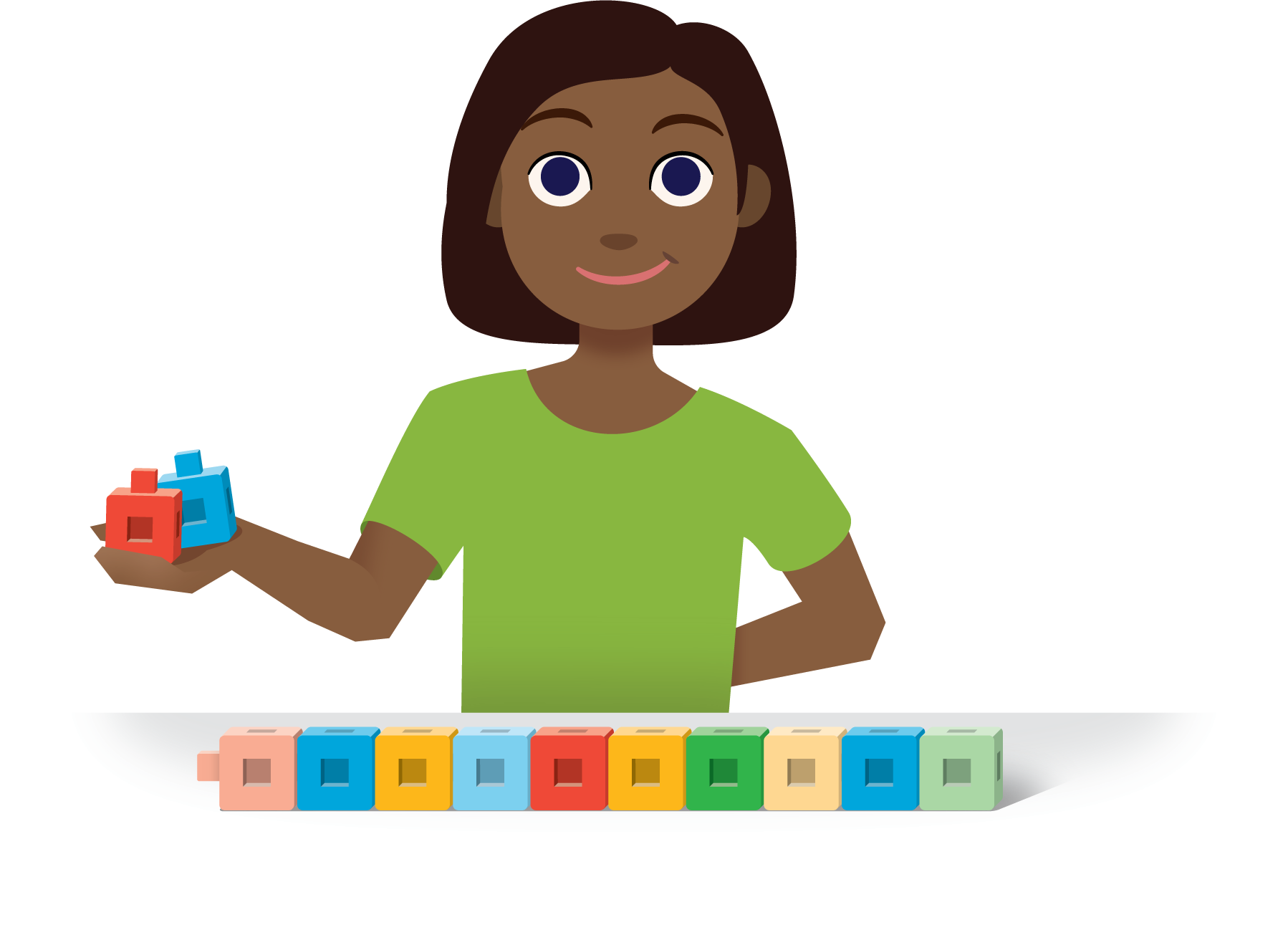 Find the Pair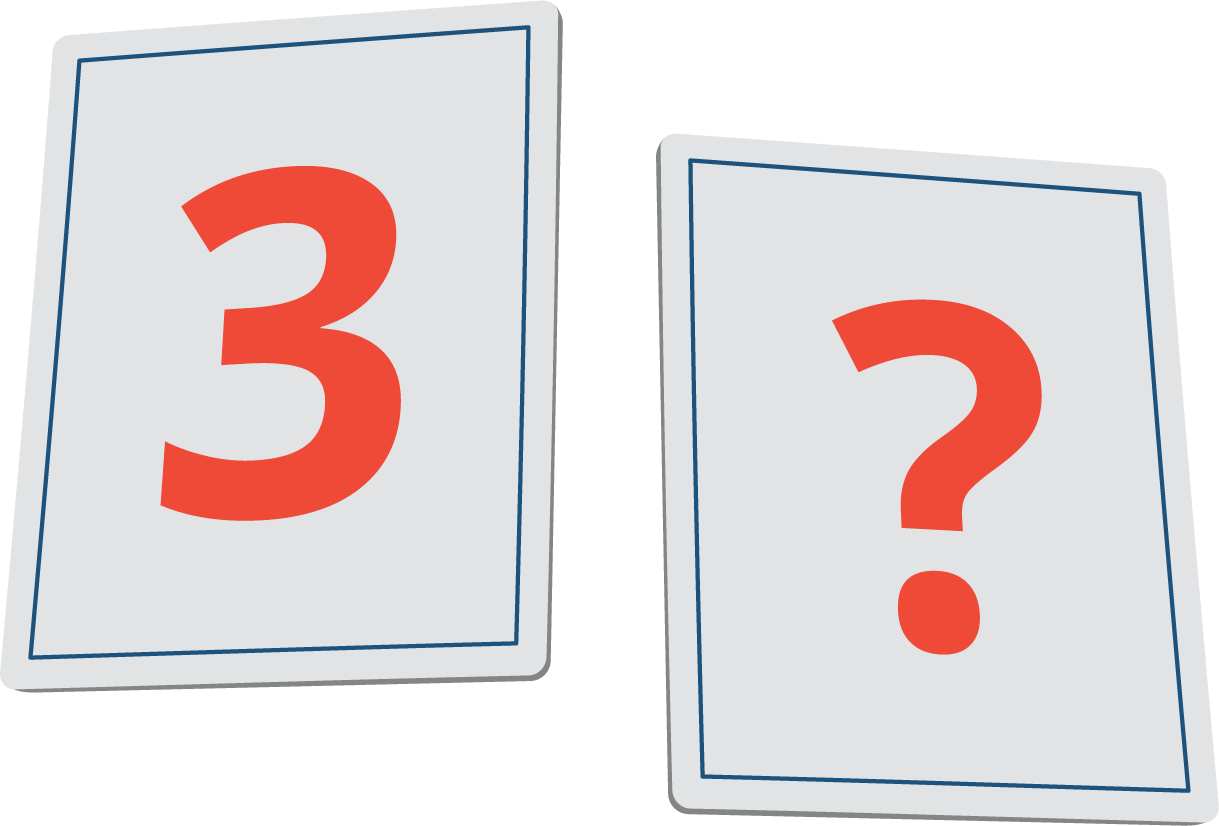 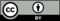 © CC BY 2021 Illustrative Mathematics®